Заместитель директора: Викулова Анжелика ВалерьевнаМетодист: Казанцева Александра Рамилевна.Оценки системы управления учреждения:Директор осуществляет непосредственное управление учреждением. В функциональном подчинении у директора находятся заместитель директора, который выполняет работу по определённому функциональному  направлению. Методическую работу педагогического коллектива учреждения курирует методист.Структура управления учреждением: функциональная организационная, в которой субъекты выстраиваются в соответствии со своим предназначением, функциональными обязанностями.	Основные технологии управления:		Административные технологии: разработка и утверждение локальных нормативных  и правоустанавливающих документов учреждения, издание приказов и распоряжений, подбор и расстановка кадров, разработка положений и должностных инструкций. 	Экономические технологии: планирование бюджета на календарный год, система финансового стимулирования педагогического коллектива, заключение договоров на предоставление дополнительного образования в рамках персонифицированного финансирования.	Социально-психологические технологии: участие работников в управлении учреждением (педсоветы), социальное партнёрство (коллективный договор), моральное стимулирование (награждения грамотами, благодарностями), развитие у работников инициативы и ответственности (индивидуальные поручения).Телефон учреждения: (839138) 2-11-00Сайт учреждения: http://спорт.ермобр.рф// Электронный адрес: Lans.2004@yandex.ruНормативное обеспечение образовательной деятельности.Организационно-правовую основу деятельности учреждения составляют:- Конституцией Российской Федерации;- Конвенцией о правах ребёнка;- Законом Российской Федерации от 29.12.2012 г. № 272-ФЗ «об образовании в Российской Федерации»;- Приказа Минпросвещения России от 09.11.2018 N 196 "Об утверждении Порядка организации и осуществления образовательной деятельности по дополнительным общеобразовательным программам";- Приказ от 27 декабря 2013 г. N 1125 «Об утверждении особенностей организации и осуществления образовательной, тренировочной и методической деятельности в области физической культуры и спорта»;-Приказ от 15 ноября 2018 г. N 939 «ОБ УТВЕРЖДЕНИИ ФЕДЕРАЛЬНЫХ ГОСУДАРСТВЕННЫХ ТРЕБОВАНИЙ К МИНИМУМУ СОДЕРЖАНИЯ, СТРУКТУРЕ, УСЛОВИЯМ РЕАЛИЗАЦИИ ДОПОЛНИТЕЛЬНЫХ ПРЕДПРОФЕССИОНАЛЬНЫХ ПРОГРАММ В ОБЛАСТИ ФИЗИЧЕСКОЙ КУЛЬТУРЫ И СПОРТА И К СРОКАМ ОБУЧЕНИЯ ПО ЭТИМ ПРОГРАММАМ»;- Устав учреждения.	На данный момент в учреждении действуют следующие локальные акты:- коллективный договор;- должностные инструкции работников;- положение о комиссии по урегулированию споров между участниками образовательных отношений;- положение о педсовете;- положение о методическом совете;- инструкции по охране труда;- инструкции по пожарной безопасности;- иные локальные акты, регламентирующие образовательный процесс.Программное обеспечение образовательной деятельности	Основным видом деятельности учреждения является реализация дополнительных общеобразовательных общеразвивающих программ и дополнительных программ спортивной подготовки физкультурно-спортивной направленности.	Данные программы физкультурно-спортивной направленности рекомендованы к реализации педагогическим советом учреждения. Реализуемые программы соответствуют Порядку организации и осуществления образовательной деятельности по дополнительным общеобразовательным общеразвивающим программам, программам спортивной подготовки, Уставу и лицензии на право ведения образовательной деятельности. Материально-техническая база учреждения:Рукопашный бой, киокусинкай, спортивная борьба: Ковёр борцовский 12х12-1 шт., шведская стенка (деревянная)-2 секции, турник д\шведской стенки-1 шт., брусья д\шведской стенки-1 шт., канат d=30 мм.-1 шт., весы электронные напольные-1 шт., скамейка гимнастическая-1 шт., эспандер плечевой резиновый-2 шт., секундомер электронный-1 шт., мяч футбольный № 5-1 шт.,  мяч баскетбольный-1 шт., насос универсальный-1 шт., гантели от 3,5 до 18 кг.-6 комп., гири спортивные 16, 24, 32- 1 комп., стеллажи для хранения гантелей-1 шт., штанги тяжелоатлетические  тренировочные-1 комп., стойка для штанги-1 шт., макивара- 5 шт., груша-5 шт., перчатки (рук.бой) 8 унц. (красные, синие)-4 пары, перчатки (рук.бой) 10 унц. (красные, синие)-4 пары, перчатки (рук.бой) 12 унц. (красные, синие)-4 пары, шлем красный-2 шт., шлем синий-2 шт., бандаж (ракушка)-4 шт., накладки на ноги (чулок)-4 пары,  шлем АРБ (красный)-2 шт., шлем АРБ (синий)- 2 шт., жилет защитный (красный)-2 шт.,  жилет защитный (синий)-2 шт., краги АРБ (красные)-2 пары,  краги АРБ (синие)-2 пары,  пояс красный- 2 шт.,  пояс синий- 2 шт, медицинбол (мяч)-5 шт., гантели (0,5 кг)-2 шт, борцовские манекены – 8 шт.Лёгкая атлетика: Барьер легкоатлетический универсальный- 10 шт., место приземления для прыжков в высоту-1 шт., палочка эстафетная-4 шт.,  планка для прыжков в высоту- 1 шт., стартовые колодки-4 пары, стойки для прыжков в высоту- 2 шт., гантели массивные от 0,5 кг до 5 кг.-1 комп., гантели переменной массы от 3 до 12 кг.-1 пара,  рулетка 100 м-1 шт.,  штанга тяжелоатлетическая-1 шт.,  конус высотой 15 см.-10 шт., конус высотой 30 см.-10 шт.Футбол: Футбольные ворота-1  комп.., мяч футбольный № 5-3 шт., насос универсальный-1 шт., флаги для разметки футбольного поля – 6 шт., стойки для обводки – 20 шт., гантели массивные от 1 до 5 кг.-1 комп., мяч набивной (медицинбол) весом от 1 до 5 кг. – 1 комп.Волейбол:  мячи волейбольные – 10 шю., сетка волейбольная – 1 шт., барьер легкоатлетический универсальный- 10 шт.Учебно-методическое обеспечение тренировочного процесса: манекен тренировочный для борьбы-10 шт., тактическая доска – 1 шт., киноматериалы – 1 комп., плакаты – 1 комп.Оценка качества освоения программ дополнительного образования	Целью проведения текущей,  промежуточной и итоговой аттестации является определение уровня освоения обучающимися образовательных программ по видам спорта согласно Положению о формах, периодичности, порядке текущего контроля успеваемости; промежуточной и итоговой аттестации обучающихся муниципального бюджетного учреждения дополнительного образования «Ермаковская спортивная школа «Ланс»:На 31.12. 2023 года в учреждении занималось 347 обучающихся. Количество отделений –8, количество групп – 27.Из них:младший школьный возраст 5-9 лет  –119 обучающихся;   средний школьный возраст 10-14 лет  – 191 обучающихся;			старший школьного возраст 15-17 лет  – 37 обучающихся.Условия осуществления образовательного процессаРежим работы учрежденияРежим работы Учреждения – 5-ти дневная рабочая неделя с двумя выходными днями (суббота, воскресенье). Продолжительность академического часа составляет 45 минут, Продолжительность одного учебного занятия не может превышать двух академических часов при недельной нагрузке до 6 часов, трех академических часов при недельной нагрузке более 6 часов.Летняя работа.В летний период работы учреждения проводилась районная спартакиада лагерей дневного пребывания, районная спартакиада дошкольных учреждений, открытые тренировка на стадионе по видам спорта.Аттестация педагогов.Педагогические работники проходят аттестацию согласно утвержденному графику учреждения.В 2023 г. прошли аттестацию на первую квалификационную категорию по должности «тренер-преподаватель» Иродов С.А., Казанцева А.Р., Дмитриев В.В.Курсы повышения квалификации.Тренеры-преподаватели: Иродов С.А., Викулова А.В., Дмитриев В.В. – АНОО ДПО Академия образования взрослых «Альтернатива» по теме «ИКТ-компетентность педагога как требование профессионального стандарта», 72 ч.	Результаты анализа показателей деятельности МБУДО «Ермаковская спортивная школа «Ланс», подлежащих самообследованию, в соответствии с приказом Минобрнауки России от 10.12.2013 г. № 1324 представлены в Приложении 1.Приложение 1ПОКАЗАТЕЛИ ДЕЯТЕЛЬНОСТИ № п/пНаименование программыВозраст обучающихся (лет)Срок реализа-ции (год)Форма реализации1Дополнительная общеразвивающая программа «Спортивно-оздоровительная подготовка»6-176очная2Дополнительная общеразвивающая программа «Рукопашный бой»10-144очная3Дополнительная общеразвивающая программа «Киокусинкай»10-144очная4Дополнительная программа спортивной подготовки «Спортивная (вольная) борьба»7-147очная5Дополнительная общеразвитвающая  программа «Русская лапта»18-142очная6Дополнительная общеразвивающая программа «Лёгкая атлетика»9-156очная7Дополнительная общеразвивающая программа «Баскетбол»7-173 очная№ п/пПоказателиЕдиница измерения1.Образовательная деятельность1.1Общая численность учащихся, в том числе:3471.1.1Детей дошкольного возраста (3-7 лет)46 1.1.2Детей младшего школьного возраста (8-9 лет)731.1.3Детей среднего школьного возраста (10-14 лет)1911.1.4Детей старшего школьного возраста (15-17 лет)371.2Численность учащихся, обучающихся по образовательным программам по договорам об оказании платных образовательных услуг01.3Численность/удельный вес численности учащихся, занимающихся в 2-х и более объединениях (кружках, секциях, клубах), в общей численности учащихся32/9,2 %1.4Численность/удельный вес численности учащихся с применением дистанционных образовательных технологий, электронного обучения, в общей численности учащихся0/0%1.5Численность/удельный вес численности учащихся по образовательным программам для детей с выдающимися способностями, в общей численности учащихся0/0%1.6Численность/удельный вес численности учащихся по образовательным программам, направленным на работу с детьми с особыми потребностями в образовании, в общей численности учащихся, в том числе:0/0%1.6.1Учащиеся с ограниченными возможностями здоровья7/2,0 %1.6.2Дети-сироты, дети, оставшиеся без попечения родителей11/2,9 %1.6.3Дети-мигранты0/0%1.6.4Дети, попавшие в трудную жизненную ситуацию0/0%1.7Численность/удельный вес численности учащихся, занимающихся учебно-исследовательской, проектной деятельностью, в общей численности учащихся0/0%1.8Численность/удельный вес численности учащихся, принявших участие в массовых мероприятиях (конкурсы, соревнования, фестивали, конференции), в общей численности учащихся, в том числе:284/ 81,8%1.8.1На муниципальном уровне167/ 48,1%1.8.2На региональном уровне66/19 %1.8.3На межрегиональном уровне51/14,7%1.8.4На федеральном уровне1/0,3 %1.8.5На международном уровне0/0%1.9Численность/удельный вес численности учащихся-победителей и призеров массовых мероприятий (конкурсы, соревнования, фестивали, конференции), в общей численности учащихся, в том числе:36/ 17,3 %1.9.1На муниципальном уровне48/ 13,5 %1.9.2На региональном уровне35/ 10%1.9.3На межрегиональном уровне23/6,6 %1.9.4На федеральном уровне0/0%1.9.5На международном уровне0/0 %1.10Численность/удельный вес численности учащихся, участвующих в образовательных и социальных проектах, в общей численности учащихся, в том числе:0/0%1.10.1Муниципального уровня0/0%1.10.2Регионального уровня0/0%1.10.3Межрегионального уровня0/0 %1.10.4Федерального уровня0/0 %1.10.5Международного уровня0/0 %1.11Количество массовых мероприятий, проведенных образовательной организацией, в том числе:381.11.1На уровне учреждения01.11.2На муниципальном уровне371.11.3На региональном уровне11.11.4На межрегиональном уровне01.11.5На федеральном уровне01.11.6.На международном уровне01.12Общая численность педагогических работников161.13Численность/удельный вес численности педагогических работников, имеющих высшее образование, в общей численности педагогических работников15/94%1.14Численность/удельный вес численности педагогических работников, имеющих высшее образование педагогической направленности (профиля), в общей численности педагогических работников15/94%1.15Численность/удельный вес численности педагогических работников, имеющих среднее профессиональное образование, в общей численности педагогических работников1/6%1.16Численность/удельный вес численности педагогических работников, имеющих среднее профессиональное образование педагогической направленности (профиля), в общей численности педагогических работников1/6%1.17Численность/удельный вес численности педагогических работников, которым по результатам аттестации присвоена квалификационная категория в общей численности педагогических работников, в том числе:4/25 %1.17.1Высшая0/00 %1.17.2Первая4/25 %1.18Численность/удельный вес численности педагогических работников в общей численности педагогических работников, педагогический стаж работы которых составляет:1.18.1До 5 лет11/68,7%1.18.2Свыше 30 лет0/0 %1.19Численность/удельный вес численности педагогических работников в общей численности педагогических работников в возрасте до 30 лет4/25 %1.20Численность/удельный вес численности педагогических работников в общей численности педагогических работников в возрасте от 55 лет0/0 %1.21Численность/удельный вес численности педагогических и административно-хозяйственных работников, прошедших за последние 5 лет повышение квалификации/профессиональную переподготовку по профилю педагогической деятельности или иной осуществляемой в образовательной организации деятельности, в общей численности педагогических и административно-хозяйственных работников,9/56 %1.22Численность/удельный вес численности специалистов, обеспечивающих методическую деятельность образовательной организации, в общей численности сотрудников образовательной организации2/12,5 %1.23Количество публикаций, подготовленных педагогическими работниками образовательной организации:21.23.1За 3 года61.23.2За отчетный период21.24Наличие в организации дополнительного образования системы психолого-педагогической поддержки одаренных детей, иных групп детей, требующих повышенного педагогического вниманиянет2.Инфраструктура2.1Количество компьютеров в расчете на одного учащегося02.2Количество помещений для осуществления образовательной деятельности, в том числе:42.2.1Учебный класс02.2.2Лаборатория02.2.3Мастерская02.2.4Танцевальный класс02.2.5Спортивный зал42.2.6Бассейн02.3Количество помещений для организации досуговой деятельности учащихся, в том числе:02.3.1Актовый зал02.3.2Концертный зал02.3.3Игровое помещение02.4Наличие загородных оздоровительных лагерей, баз отдыханет2.5Наличие в образовательной организации системы электронного документооборотанет2.6Наличие читального зала библиотеки, в том числе:нет2.6.1С обеспечением возможности работы на стационарных компьютерах или использования переносных компьютеровнет2.6.2С медиатекойнет2.6.3Оснащенного средствами сканирования и распознавания текстовнет2.6.4С выходом в Интернет с компьютеров, расположенных в помещении библиотекинет2.6.5С контролируемой распечаткой бумажных материаловнет2.7Численность/удельный вес численности учащихся, которым обеспечена возможность пользоваться широкополосным Интернетом (не менее 2 Мб/с), в общей численности учащихся-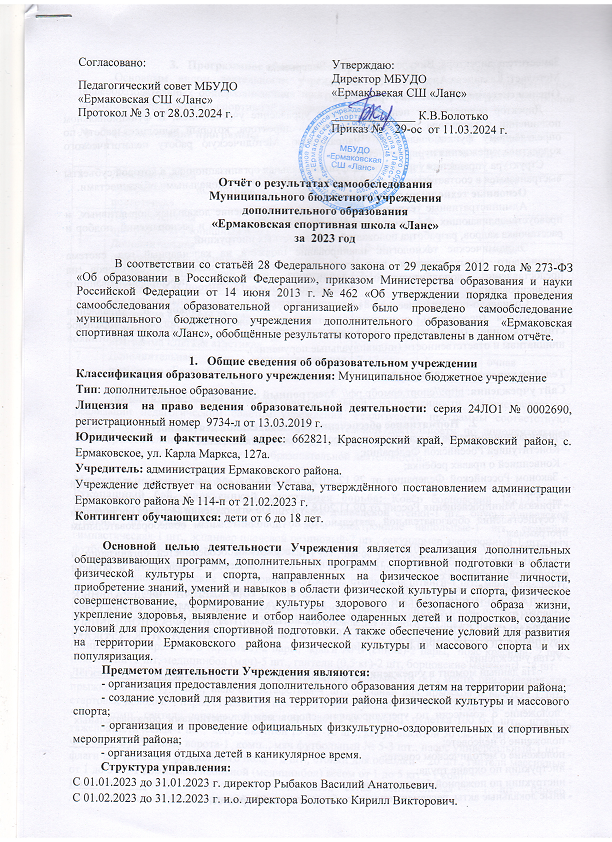 